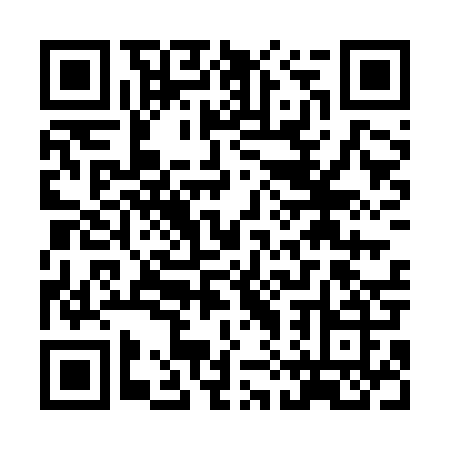 Ramadan times for Huby Cerekwickie, PolandMon 11 Mar 2024 - Wed 10 Apr 2024High Latitude Method: Angle Based RulePrayer Calculation Method: Muslim World LeagueAsar Calculation Method: HanafiPrayer times provided by https://www.salahtimes.comDateDayFajrSuhurSunriseDhuhrAsrIftarMaghribIsha11Mon4:204:206:1312:003:535:495:497:3512Tue4:184:186:1112:003:545:505:507:3713Wed4:154:156:0912:003:565:525:527:3914Thu4:134:136:0612:003:575:545:547:4115Fri4:104:106:0411:593:585:565:567:4216Sat4:084:086:0211:594:005:575:577:4417Sun4:054:055:5911:594:015:595:597:4618Mon4:034:035:5711:584:036:016:017:4819Tue4:004:005:5511:584:046:036:037:5020Wed3:583:585:5211:584:056:046:047:5221Thu3:553:555:5011:584:076:066:067:5422Fri3:523:525:4811:574:086:086:087:5623Sat3:503:505:4511:574:106:106:107:5824Sun3:473:475:4311:574:116:116:118:0025Mon3:443:445:4111:564:126:136:138:0326Tue3:413:415:3811:564:136:156:158:0527Wed3:393:395:3611:564:156:166:168:0728Thu3:363:365:3411:554:166:186:188:0929Fri3:333:335:3211:554:176:206:208:1130Sat3:303:305:2911:554:196:216:218:1331Sun4:274:276:2712:555:207:237:239:151Mon4:254:256:2512:545:217:257:259:182Tue4:224:226:2212:545:227:277:279:203Wed4:194:196:2012:545:247:287:289:224Thu4:164:166:1812:535:257:307:309:245Fri4:134:136:1512:535:267:327:329:276Sat4:104:106:1312:535:277:337:339:297Sun4:074:076:1112:535:297:357:359:318Mon4:044:046:0912:525:307:377:379:349Tue4:014:016:0612:525:317:397:399:3610Wed3:583:586:0412:525:327:407:409:39